Tento projekt je financován z ESF (https://www.esfcr.cz/) prostřednictvím OP VVV (https://opvvv.msmt.cz/).Výzva č. 02_20_082 Akční plánování v územíPřítomni:
Ing. Kamil ZlatohlávekMgr. Jana LedvinováMgr. Kateřina PfertnerováMgr. Ludmila JirotkováBc. Hana PlacháMgr. Hana VrbováIng. Alena PospíšilováProgram jednání:Úvod, přivítáníInformace o ukončeném projektu MAP II ORP LounyPředstavení projektu MAP III ORP LounyDiskuse – Pracovní verze - Revize SWOT analýz v povinných tématechProblémové oblasti - Náměty na možnosti řešeníOrganizace a harmonogramEvaluační plán projektuÚkolyDiskuse , Závěr jednáníPrůběh jednání:1. bod jednání: Úvod, přivítáníJednání bylo zahájeno ve 13:00 hod. Ing. Alena Pospíšilová v úvodu všechny přivítala na prvním jednání PS v rámci nového projektu MAP III a poděkovala za účast. Členové PS schválili program jednání.2. bod jednání: Informace o ukončeném projektu MAP II ORP LounyPro rekapitulaci a přehled shrnula manažerka projektu dosavadní informace z realizovaného projektu MAP II. Realizace projektu probíhala v období 01. 07. 2019 – 31. 12. 2022, tj. 42 měsíců s rozpočtem přes 10,8 mil. Kč. Při tomto bodu byly shrnuty realizované aktivity a byl stručně připomenut celý proces tvorby MAP.3. bod jednání: Představení projektu MAP III ORP LounyPo informacích o projektu MAP II ORP Louny byl představen projekt MAP III ORP Louny. Projekt je oproti MAP II ORP Louny odlišný zejména v absenci implementačních aktivit projektu a je koncipován spíše jako přípravný projekt pro realizaci navazujícího projektu MAP IV ORP Louny. Při realizaci bude probíhat standardní proces aktualizace Strategického rámce dokumentu, SWOT analýz, evaluace projektu, jako tomu bylo v realizaci předchozího MAP. Struktura pracovních skupin je taktéž zachována, tedy:PS pro rozvoj matematické gramotnosti;PS pro rozvoj čtenářské gramotnosti;PS pro financování;PS rovné příležitosti.Současně celý standardní proces realizace projektu MAP povede k přípravě na projekt MAP IV ORP Louny. Velká pozornost je a bude věnována k mapování aktuálních potřeb škol, sběru podnětů opatření, která by dané potřeby naplňovala a následně budou tvořeny Akční plány na stanovená období, které budou obsahovat zároveň aktivity, možné k využití při realizaci v navazujícím projektu MAP IV, od zapojených subjektů do MAP.  Pro účely agregace dat s podněty k realizaci dojde k vytvoření sdíleného dokumentu, kde budou všechny podněty dostupné na jednom místě pro všechny zapojené subjekty a osoby do projektu. Následně bude na základě zjištěných dat ze strany realizačního týmu provedena kategorizace a preference jednotlivých podnětů, které budou realizačním týmem zapojeny následně do plánu aktivit MAP IV.4. bod jednání: Diskuse – Pracovní verze - Revize SWOT analýz v povinných tématechČlenové PS diskutovali nad pracovními verzemi SWOT analýz v povinných oblastech. Manažerka projektu rozvedla diskusi k hodnocení a výsledkům realizovaného šetření na školách v povinných tématech SWOT analýz, které probíhalo v období 1-2/2023. SWOT analýzy budou upraveny do konečného formálního výstupu a schváleny členy PS elektronicky (duben/květen), před plánovaným Řídícím výborem MAP – květen 20235. bod jednání: Náměty na možnosti řešení problémových oblastíV tomto bodě členové PS diskutovali nad problémovými oblastmi z oblasti ČGOblast MŠ1. Nejvíce vnímané problémové oblasti:Málo časového prostoru Málo časového prostoru pro rozvoj v mnoha oblastech vedoucí k podpoře rozvoje dětíU dětí se poslední dobou vyskytuje hodně špatná výslovnost – pomohla by nám i rodičům logopedka docházející do mateřské školyZnačné vady řeči téměř u všech dětíNezájem dětí o knihyProblém v rodině – knihy se nečtou, dětem se pohádky nečtou, vše mají zprostředkované z telefonu, televize apod.Více zapojit rodiče v této oblasti, návštěva MŠ a předčítání, vyprávěníNedostatek možností sdílení dobré praxeSdílení zkušeností z oblasti čtenářské pregramotnosti s jinými školamiNedostatek příležitostí ke sdílení pedagogůNabídka seminářů k tomuto tématuAdministrativní náročnostNedostatek financí pro pedagoga na specializaci pro tuto oblastNedostatek financíSdílení dobré praxe, nabídka seminářů k tématuZapojení veřejnosti – Celé Česko čte dětem2. Možné příčiny definovaných problémových oblastíNapř. pouze dvě učitelky na plný úvazek, když jedna jede na sdílení zkušenosti, druhá musí pokrýt oba úvazky - osoba ve školce chybíVelké množství dětí ve třídáchRodiče zřejmě s dětmi málo čtou, málo si povídajíNedostatečný řečový vzor v rodině, přemíra digitalizace, nedostatečná komunikace v rodině, špatná spolupráce s rodinou v oblasti logopedické prevence. Jako velký problém vnímám také to, že pedagogové MŠ nesmí provádět logopedickou nápravu u dětí, ačkoliv mnozí na to mají příslušné vzdělání i vybavení. Rodiče je pak neberou jako odborníky a mnohdy nevyslyší jejich včasná upozornění na možné logopedické potíže u dětí.Spolupráce s rodinouVyužití digitálních komunikačních technologií je pro rodiče jednodušší.Větší informovanost rodičů, sledovat nabídku seminářů v této oblasti, navázat na sdílení mezi školami z předešlých letnedostatek personálu a možnost uvolňování v době provozu MŠLokalita - jedna škola ve městě, neochota spolupráce s rodiči v rozvíjení této oblastiČasová náročnostNezájem o toto vzdělání, proto není ani kvalitní nabídkaAdministrativní náročnost – systémovéRostoucí finanční náklady ve všech oblastechFinancováníNezájem pedagogůNení čas/veřejnost/rodiče3. Možná opatřeníPromyšlené cílené DVPPLogopedka docházející do mateřské školyNáměty na skupinové práceSpolečné programy pro děti a jejich rodičeSpolečné akce s jinými mateřskými školami, společné akce se základními š kolami, společné čtení – rodiče, prarodičeZprostředkovat společná setkání s jinými školami – sdílení zkušenostíSdílení zkušeností v dané oblasti Zprostředkovat setkání s odborníky a rodičiPřednáška klinického logopeda pro rodiče, větší spolupráce zúčastněnýchSemináře pro rodiče ve školkáchSdílené projekty se základními školamiSdílení zkušeností, semináře na podporu mladých a začínajících učitelůVytváření obrázky k textům – různá témata – spolupráce školOdlehčení administrativní náročnostiPořádání soutěží s jinými MŠVětší spolupráce s rodičiPřednášky a besedy s odborníkyOblast ZŠ1. Nejvíce vnímané problémové oblasti:Nízká míra spolupráce s rodinouNedostatečné materiální zabezpečení rozvoje gramotnosti mimo školu a finanční podpora personálního zabezpečení volnočasových aktivitFinancePorozumění zadání a koncentrace žákaPorozumění textu, čtení s porozuměnímNezájem ze strany žáků a rodičů2. Možné příčiny definovaných problémových oblastí:Rodiče nevidí v podpoře čtenářské gramotnosti velký význam, nevedou děti k četbě a zájmu o knihy, sami nečtou a nezajímají se o literaturuS tímto financováním není počítáno v rozpočtuFinance – nedostatekNedostatek pozornosti a nízká motivace k učeníVelký počet žáků ve třídáchNepodnětné rodinné prostředí3. Možná opatřeníZapojit aktivity, které budou atraktivní pro žáky a snadno proveditelné pro učiteleMožnost financování aktivit, které by naplňovaly stanové cíle gramotnostiProjektové dny zaměřené na rozvoj čtenářské gramotnosti. Mimoškolní činnost.Více efektivních dílen během vyučováníUsnadnění administrativní zátěžeAkce s rodiči a pro rodičeZapojení zákonných zástupců do školních projektů zaměřených na čtenářskou gramotnostPrvotní návrhy členů pracovní skupiny na aktivity spolupráce a aktivit škol, vztahující se k oblasti čtenářské gramotnosti a řešení problémových okruhůa. Společná akce ZŠ a MŠ – Pohádkový maratonPopis akce:Úkol pro základní školy:1.        Vymyslet část příběhu (po obdržení části od předchozí základní školy) během daného týdne2.        Příběh přepsat do elektronické podoby (nazvat ho názvem základní školy)3.        Příběh uložit do složky s názvem školy, která bude vytvořena4.        Příběh poslat emailem další základní škole - na adresu uvedeného učitele a v kopii i řediteli školy5.        Jakmile mateřská škola vloží do stejné složky nakreslené obrázky, vytvoří základní škola část              prezentace, která bude připravena na odkaze6.        Tím úkol základní školy končíÚkol pro mateřské školy:1.        Čekat, až do školy dorazí část příběhu2.        Jakýmkoliv způsobem vytvořit ilustrace k příběhu - obrázky, prostorové výrobky - kreativitě se             meze nekladou3.        Vyfotografovat nebo naskenovat obrázky (díla) a vložit je do složky, která bude vytvořenaVýsledkem bude ebook, umístěný na www.skolylounsko.cz a vytištěná knížka pro všechny zúčastněné školy. Cíl: Podpora čtenářské gramotnosti – podpora kreativityb. Předčítání žáků ze ZŠ dětem v MŠPopis akce:Vybraní žáci ze základních škol budou navštěvovat děti z mateřských škol a předčítat jim pohádky.Děti z MŠ obdrží kartičky a budou malovat v průběhu, či po poslechnutí pohádky obrázek.Např. na www.skolylounsko.cz – umístěn odkaz na tuto akci, která by probíhala po celý rok na všech školách a můžeme vždy vložit nascanované obrázky – s tím, jak děti danou knížku vnímaly.Může být čten jeden titul na více školkách a v závěru může být vytvořen výstup jednotlivých dětí a mateřských školek ve větší prezentaci, či dáme i do podoby tištěného výstupu – plakát, obrázek, možnost výstavy v knihovnách….Kde to bude možné zajistit, mohou chodit předčítat i žáci např. 2.třídy do školky, kam chodily a kde si je ještě děti pamatují, jako své kamarády.Cíl: Podpora čtenářské gramotnosti – podpora kreativity, Podpora přechodu mezi stupni vzdělávání – malé děti již vidí, co umí jejich kamarádi ze školy.c. Mapácká putovní knihovaPopis akce:     	Pořizování nových knižních titulů, ve větším množství1. Žáci by mohli vytvořit „upoutávku ke knize“  - např. forma prezentace, referát o spisovateli.2. Dále pak různé úkoly k textu – dovymýšlení příběhu, předvídání pokračování a poté skutečnost – výsledek výroba pracovního listu pro danou činnost – možnost využití v jiné škole „ukázka dobré praxe“ – celé to propojit do malé výstavy „ukázka dětských prací“.3.Zaměření na výrobu lapbookůukázky: https://www.youtube.com/watch?v=m8tg6qqFdrUhttps://www.youtube.com/watch?v=X4h8VKRjuSUhttp://ucitelky.weebly.com/inspirace.htmlJe to dost práce, ale děti do 6. tř. by to mohlo bavit. Zase poté sdílet jako ukázku dobré praxe.Tato aktivita může být propojena mezi školami a realizována i s knihami, které mají.Knihy, by fungovali jako sdílená a putovní pomůcka postupně po školách.Cíl: Podpora čtenářské gramotnosti, Podpora spolupráce mezi ZŠ ORP Lounyd. Přehlídka – Povídka příběhPopis akce:     	Tato akce by byla zaměřena na podporu nadaných žáků v oblasti českého jazyka - literatury.Vybraný žák z každé školy, bude mít za úkol napsat povídku/příběh. Tvoří přímo v hodině.Možnosti: Můžeme, ale nemusíme se zaměřit a určit třeba i nějaké téma. Povídka/příběh se může vztahovat např. k území, ve kterém žáci žijí.Např.1.       	Můžeme zadat 4-5 slov a psát příběh, aby v něm byla všechna slova.2.       	Nebo určit 2 postavy, 1 místo, kde se děj odehrává /bylo by hezké určit území odkud žáci pocházejí/   a první větu a podle toho napsat příběh.3.       	Třeba dát 3 verze (postavy, místo věta), aby byla možnost výběru, pak psát.Nebylo by pojímáno jako soutěž. Bylo by zřejmě těžké posouzení a určení místa.Ocenění nebo pochvalu může dostat více prací.Výstup: Příběh, který se odehrává v jednotlivých městech a obcích ORP Louny /žáci mohou využívat i informací o území, památek, zajímavostí, které do příběhu mohou zakomponovat/Všechny povídky bychom dali do jedné knížky/nebo jiný výstup - diář, žáci ZUŠ by k nim namalovali obrázky. Můžeme dát to knihovny, nebo v infocentru, nebo putovní na městských, či obecních úřadech. Poté by např. povídky mohly být předčítány dětem v základních školách i mateřských školách. Děti by mohly smajlíkami, hodnotit povídky, které se jim líbí.Cíl:Podpora čtenářské gramotnosti – podpora kreativity, Podpora regionální identity, Podpora spolupráce mezi ZŠ, Podpora spolupráce ze ZUŠ, vzájemná spolupráce i s MŠ – předčítáníe. Jak předškoláčka a prvňáčka naučit přirovnáníPopis akce:Také si vaše děti pletou přirovnání?Ve spolupráci s pověřenou paní učitelkou si můžete vyrobit svou vlastní pomůcku, na které se děti mohou učit a uvidí i své obrázky.Paní učitelky napíší veškerý text a děti budou malovat obrázky.Výsledek – podoba stolního kalendáře, každá část otočná zvlášťOBRÁZEK 	JE LÍNÝ JAKO	OBRÁZEK Cíl:Podpora čtenářské gramotnosti – podpora kreativity, Zapojení mezipředmětových vztahů. Podpora spolupráce dětí na společném dílef. Dějepis s přesahem – Společná soutěžPopis akce:Zapojené školy do této akce určí odpovědného pracovníka k této soutěži za svou školu.Tito pracovníci budou společně připravovat obsah dané soutěže – představa: vytvořit propojené úkoly zasahující především do oblasti dějepisu, ale zároveň se budou průřezově dotýkat podpory samostatného uvažování žáka – vyhledávání informací, čtenářské gramotnosti, kreativity – možnost zapojit tvoření, vyhledávání v mapách apod.Každá škola vytvoří svůj tým cca 5 žáků.Vyhlášení vítězů – ceny.Cíl: Podpora čtenářské gramotnosti, kulturního povědomí, kreativityg. Spolupráce mezi ZŠ ORP Louny – Sdílení pedagogických pracovníků napříč gramotnostem - pro aktivní učitelePopis akce: Cílem této aktivity je umožnit sdílení PP jednotlivých škol a aprobací (český jazyk, matematika, IT, cizí jazyk apod.)Zahájení aktivity:1) prvotní setkání např. matematikářů – z různých škol, kteří by měli zájem se této aktivity účastnitPodstatou setkání: Seznámení se - každý by si připravil vstup – co se mu ve výuce daří, čím výuku obohacuje, co vnímá jako úspěšné, co naopak vnímá jako obtíž.Pedagogové by se vzájemně prvotně seznámili, mohou vzájemně konzultovat a sdílet své zkušenosti a posouvat spolupráci dále. Je zřejmě potřeba, aby se seznámili a získali mezi sebou důvěru a vytvořili mezi sebou nějakou vazbu, aby se např. nestyděli někoho následně pozvat do výuky. 2) Následně by byly umožněny a realizovány návštěvy jednotlivých PP na ostatních školách ve výuce opět k následnému sdílení.V území jsou školy, které s tím mají zkušenosti a otevírají hodiny pro ostatní učitele.3) Výsledkem by mohl být tzv. prvotní inspiromat, určený pro účastnící se pedagogy – uložiště místo, kde by zapojení PP mohli vkládat své pomůcky, poznatky,  možnost sdílet výukové materiály apod. h. Vzájemné hospitace mezi MŠ ORP LounyCílem této aktivity je realizace vzájemných návštěv mezi mateřskými školami za účelem sdílení dobré praxe.i. Vzájemné workshopy mezi zástupci MŠ i s možností zapojení odborníkaPopis akce:Cílem této aktivity je realizace workshopů mezi např. ředitelkami MŠ za účelem sdílení.Předem stanovit téma, problémovou oblast – následně sdílení, jak kdo řeší.Možnost současně zajistit a přizvat odborníka na danou problematiku.j. Odborné seminářeSocioemoční rozvojWell beingOdborník-  farmář – ekologie, zdravá výživaVýznam řeči, oblast logopediek. Více podporovat čtení s rodiči, workshopy pro rodiče7. bod jednání: Organizace a harmonogramV průběhu měsíce března bude probíhat práce na finálním výstupu SWOT analýz, které budou moci členové PS připomínkovat elektronicky.Schválení SWOT analýz proběhne před konáním ŘV, který je plánován na měsíc květen. V průběhu dubna bude také probíhat sběr investičních záměru do Strategického rámce MAP, který bude taktéž schválen na květnovém ŘV. Po květnovém ŘV bude následně sběr investičních záměrů probíhat v období květen – listopad. V červnu a září budou probíhat další setkání PS. Na podzim bude probíhat velké informační setkání. Na konci roku opět proběhne schválení Strategického rámce i dalších souvisejících dokumentů s MAP a realizace projektu bude ukončena.8. bod: Evaluační plán projektuDo programu byl zařazen také bod schválení Evaluačního plánu projektu MAP. Alena Pospíšilová představila strukturu dokumentu. Následovala diskuse členů PS nad dokumentem samotným. Všichni přítomní členové PS schválili tuto verzi Evaluačního plánu bez připomínek.9. bod jednání: ÚkolyČlenové PS v průběhu dubna prostudují zpracované výstupy a budou vyzvání k připomínkám a k následnému schválení dokumentů:SWOT 3 analýzy v povinných tématech ZŠ a MŠSWOT ZŠ v ostatních tématechSWOT MŠ v ostatních tématechInvestiční priority MŠInvestiční priority ZŠProblémové oblasti MŠProblémové oblasti ZŠSWOT 3 v prioritních oblastech v území ORP Louny10. bod jednání: Diskuse, Závěr jednáníAlena Pospíšilová všem členům poděkovala za účast na jednání a požádala členy o součinnost při schvalování dokumentů, které bude následovat. Jednání PS bylo ukončeno v 15:00 hod.Zapsala dne: 6.3. 2023, Ing. Alena Pospíšilová – hlavní manažer projektu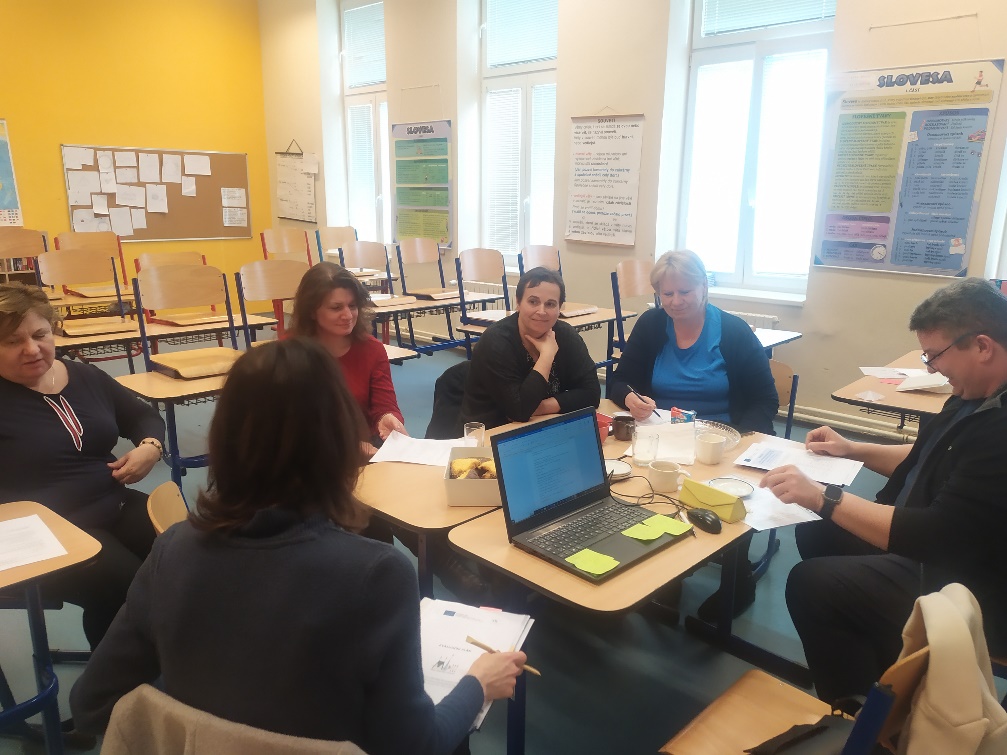 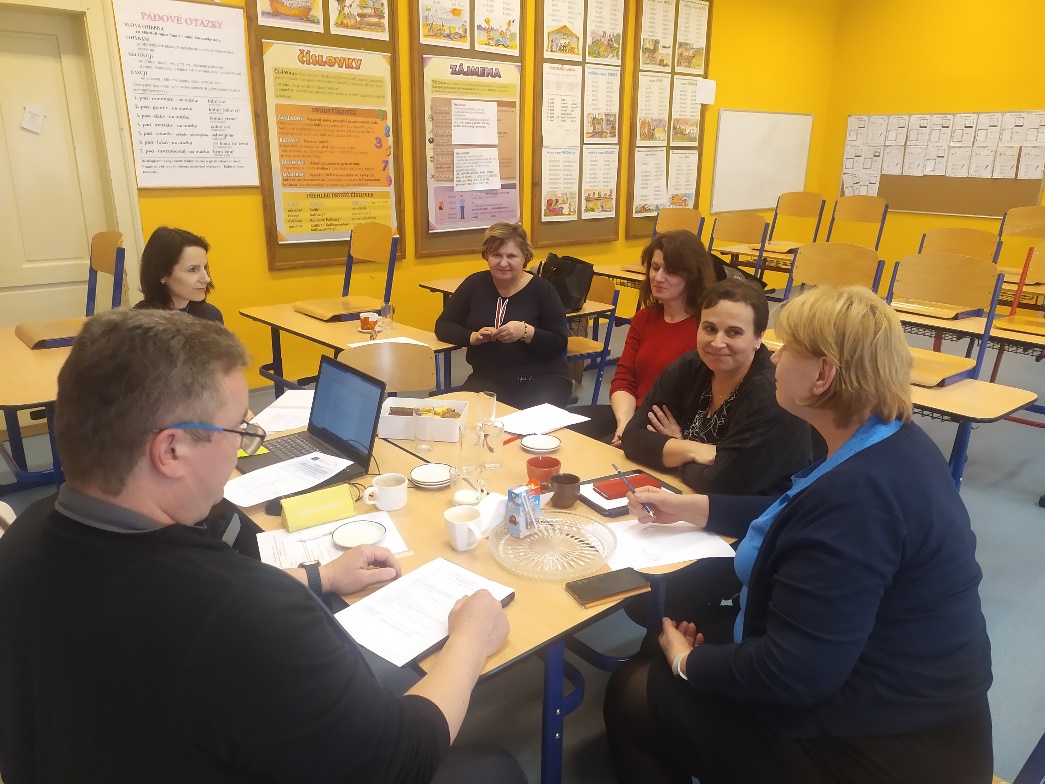 Datum konání06. 03. 2023Čas konání13:00Místo konáníZákladní škola Lenešice